Unit 7 Lesson 19: Solving Equations with Rational Numbers1 Number Talk: Opposites and Reciprocals (Warm up)Student Task StatementThe variables  through  all represent different numbers. Mentally find numbers that make each equation true.2 Match SolutionsStudent Task StatementMatch each equation to its solution.Be prepared to explain your reasoning.3 Trip to the MountainsStudent Task StatementThe Hiking Club is on a trip to hike up a mountain.The members increased their elevation 290 feet during their hike this morning. Now they are at an elevation of 450 feet.Explain how to find their elevation before the hike.Han says the equation  describes the situation. What does the variable  represent?Han says that he can rewrite his equation as  to solve for . Compare Han's strategy to your strategy for finding the beginning elevation.The temperature fell 4 degrees in the last hour. Now it is 21 degrees. Write and solve an equation to find the temperature it was 1 hour ago.There are 3 times as many students participating in the hiking trip this year than last year. There are 42 students on the trip this year.Explain how to find the number of students that came on the hiking trip last year.Mai says the equation  describes the situation. What does the variable  represent?Mai says that she can rewrite her equation as  to solve for . Compare Mai's strategy to your strategy for finding the number of students on last year’s trip.The cost of the hiking trip this year is  of the cost of last year's trip. This year's trip cost $32. Write and solve an equation to find the cost of last year's trip.4 Card Sort: Matching Inverses (Optional)Student Task StatementYour teacher will give you a set of cards with numbers on them.Match numbers with their additive inverses.Next, match numbers with their multiplicative inverses.What do you notice about the numbers and their inverses?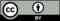 © CC BY Open Up Resources. Adaptations CC BY IM.